1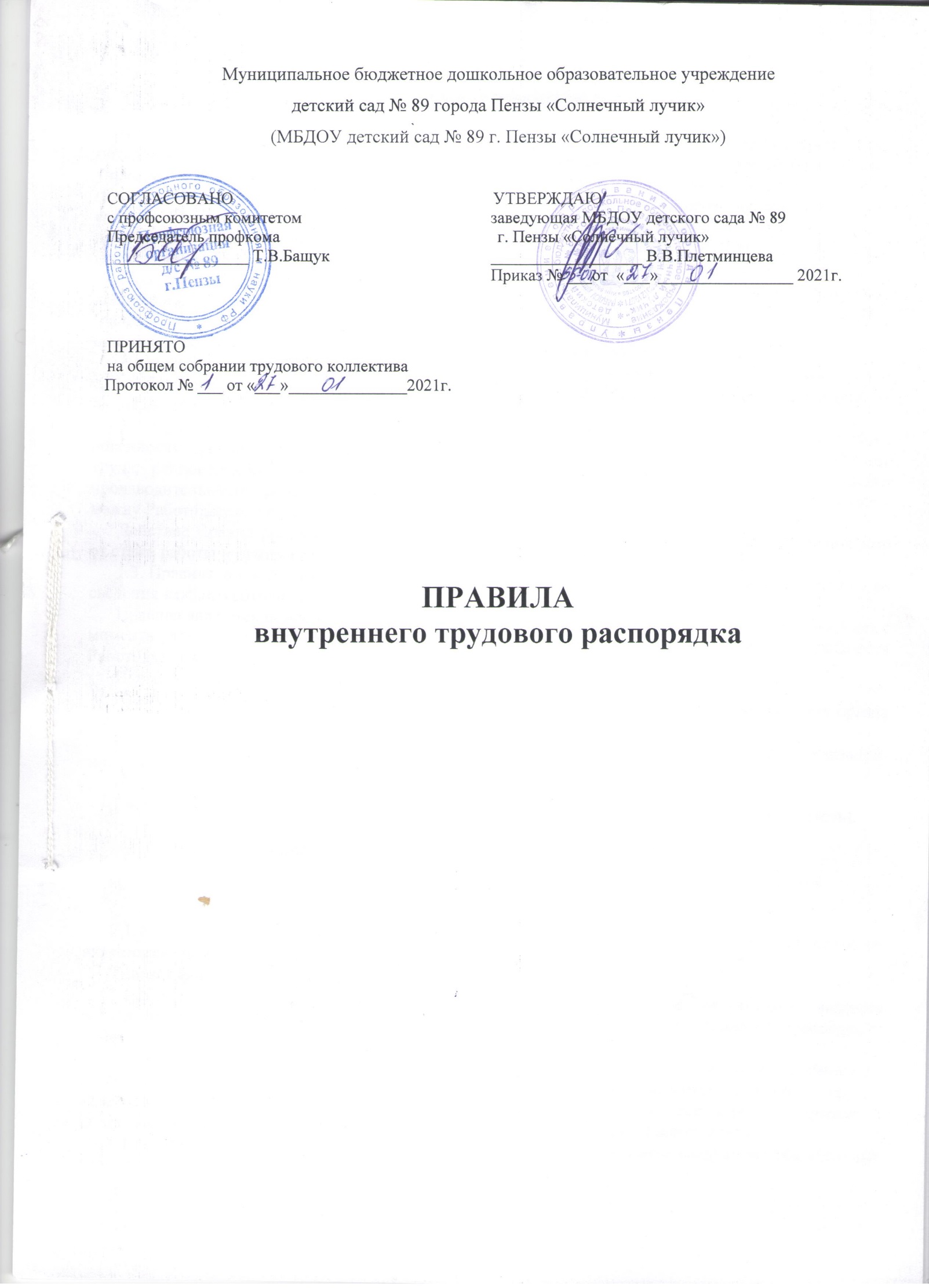 I. Общие положения                                                          1.1. Правила внутреннего трудового распорядка являются локальным нормативным актом, определяющим трудовой распорядок в Муниципальном бюджетном дошкольном образовательном учреждении детском саде № 89 города Пензы «Солнечный лучик» (далее – Работодатель), и его Филиала № 1 Муниципального бюджетного дошкольного образовательного учреждения детского сада № 89 города Пензы «Солнечный лучик» и Филиала № 2 Муниципального бюджетного дошкольного образовательного учреждения детского сада № 89 города Пензы «Солнечный лучик» (далее – Филиалы), утверждаемым с учетом мнения представительного органа работников.	Под работниками понимается трудовой коллектив сотрудников Муниципального бюджетного дошкольного образовательного учреждения детского сада № 89 города Пензы «Солнечный лучик» (далее – Учреждение) и его Филиалов, состоящих в трудовых отношениях с Работодателем на основании заключенных с последним трудовых договоров и работающих в Учреждении.	Не считаются входящими в состав персонала лица, осуществляющие выполнение работ (услуг) для Работодателя на основе гражданско-правовых договоров подряда либо иных соглашений, не подпадающих под понятие трудового договора.	1.2. Правила внутреннего трудового распорядка (далее – Правила) разработаны в соответствии с российским трудовым законодательством с целью укрепления трудовой дисциплины, организации труда, рационального использования рабочего времени, высокого качества работ, повышения производительности труда, а также выступают средством урегулирования отношений, возникающих между Работодателем и работником.	Действие Правил распространяется на всех работников Учреждения и его Филиалов независимо от стажа работы и режима занятости.	1.3. Правила, а также изменения и дополнения к ним утверждаются Работодателем и доводятся до сведения каждого сотрудника.	Правила являются приложением к коллективному договору. Правила действуют в течение 3 лет с момента утверждения Работодателем. По истечении 3 лет они пересматриваются и утверждаются Работодателем.	Правила могут быть изменены при изменении законодательства.	Правила сохраняют свое действие в случае изменения состава, структуры, наименования органа управления Работодателя.	При реорганизации Работодателя Правила сохраняют свое действие на период реорганизации, затем могут быть пересмотрены.	При ликвидации Работодателя Правила действуют в течение всего срока ликвидации.	1.4. Официальным представителем Работодателя является заведующая (далее - Руководитель).II. Порядок приема, увольнения и перемещения работников2.1. Прием на работу2.1.1. Основанием возникновения трудовых отношений между работником и Работодателем является заключение трудового договора.Типовая форма трудового договора утверждается Руководителем.2.1.2. Трудовой договор, заключаемый между Работодателем и работником, является соглашением, определяющим обязательные условия труда и взаимные обязанности работника и Работодателя.Трудовой договор заключается в письменной форме, составляется в двух экземплярах, подписывается работником и Руководителем. Один экземпляр передается работнику, другой хранится у Работодателя. Получение работником экземпляра трудового договора подтверждается подписью работника на экземпляре трудового договора, хранящегося у Работодателя.2.1.3. При заключении трудового договора должны быть согласованы следующие обязательные условия:место работы с указанием обособленного структурного подразделения и его местонахождение;2трудовая функция (работа по должности в соответствии со штатным расписанием, профессии, специальности с указанием квалификации; конкретный вид поручаемой работнику работы);дата начала работы, а в случае, когда заключается срочный трудовой договор, - также срок его действия и обстоятельства (причины), послужившие основанием для заключения  срочного трудового договора в соответствии с Трудовым кодексом РФ или иным федеральным законом;условия оплаты труда (в том числе размер тарифной ставки или оклада (должностного оклада) работника, доплаты, надбавки и поощрительные выплаты;режим рабочего времени и времени отдыха;компенсации за работу с вредными и (или) опасными условиями труда, если работник принимается на работу в соответствующих условиях, с указанием характеристик условий труда на рабочем месте;условия об обязательном социальном страховании;другие условия (при необходимости).2.1.4. С работником может быть заключен срочный трудовой договор, если причины и условия, заключения такого договора предусмотрены действующим трудовым законодательством (ст.59 Трудового кодекса РФ).2.1.5. В трудовом договоре могут предусматриваться дополнительные условия, не ухудшающие положение работника по сравнению с установленным трудовым законодательством и иными нормативными правовыми актами, содержащими нормы трудового права. Любое требование включить в трудовой договор положения, противоречащие действующему трудовому законодательству как со стороны Работодателя, так и со стороны работника, являются незаконными.	2.1.6. При заключении трудового договора работник обязан предоставить следующие документы: паспорт или иной документ, удостоверяющий личность;трудовую книжку и (или) сведения о трудовой деятельности  (ст. 66.1 настоящего Кодекса), за исключением случаев, если трудовой договор заключается впервые;документ, подтверждающий регистрацию в системе индивидуального (персони фицированного) учета, в том числе в форме электронного документа; страховое свидетельство обязательного пенсионного страхования;  документы воинского учета – для военнообязанных и лиц, подлежащих призыву на военную службу. документ об образовании, о квалификации или наличии специальных знаний – при поступлении на работу, требующих специальных знаний или специальной подготовки;медицинское заключение (медицинская книжка) об отсутствии противопоказаний по состоянию здоровья для работы в Дошкольном образовательном учреждении;справку из органа внутренних дел о наличии (отсутствии) судимости и (или) факта уголовного преследования либо о прекращении уголовного преследования по реабилитирующим основаниям (в соответствии со статьей 65 Трудового кодекса РФ  в ред. Федерального закона от 23.12.2010 № 387-ФЗ), выданную в порядке и форме, которые устанавливаются федеральным органом исполнительной власти, осуществляющим функции по выработке и реализации государственной политики и нормативно-правовому регулированию в сфере внутренних дел;заключение врачебной комиссии об обязательном психиатрическом освидетельствовании (в соответствии со ст.213 Трудового кодекса РФ), Постановлением Правительства РФ от 23.09.2002 г. № 695).Прием на работу без указанных документов не производится.В отдельных случаях при приеме на работу с учетом специфики, в соответствии с Трудовым кодексом РФ, иными федеральными законами, указами Президента РФ и постановлениями Правительства РФ могут быть затребованы дополнительные документы.Запрещается требовать от лица, поступающего на работу, иные документы.       На каждого работника  формируются сведения о трудовой деятельности на основании ст.        66 .1  ТК РФ и отправляется отчет в Пенсионный Фонд РФ:3 сведения о работнике, выполняемой им работе, переводах на другую постоянную работу, повышении  квалификации и об увольнении работника, а также основания прекращения трудового договора. работодатель предоставляет работнику сведения о трудовой деятельности за период работы в МБДОУ детский сад № 89 по письменному заявлению работника на бумажном носителе, заверенные надлежащим образом, или в форме электронного документа, подписанного усиленной квалифицированной электронной подписью;сведения о трудовой деятельности предоставляются в период работы не позднее трех рабочих дней и при увольнении работника – в последний день работы;работник может подать заявление о выдаче сведений о трудовой деятельности лично в отдел кадров или на электронную почту ДОУ. При использовании электронной почты работодателя работник направляет отсканированное заявление, в котором содержатся:наименование работодателя;Ф. И. О. руководителя детского сада;просьба о направлении в форме электронного документа сведений о трудовой деятельности у работодателя;адрес электронной почты работника;дата написания заявления;собственноручная подпись работника;	2.1.7. При заключении трудового договора в нем по соглашению сторон может быть предусмотрено условие об испытании работника в целях проверки его соответствия поручаемой работе на срок продолжительность до 3-х месяцев, а для руководителя, заместителей руководителя, главного бухгалтера и его заместителей, руководителей филиалов, представительств и иных обособленных структурных подразделений Учреждения – до 6-ти месяцев, если иное не установлено федеральным законом. Если в трудовом договоре не указано условие испытания, работник считается принятым без испытания. Условия испытания (в чем оно состоит, кто контролирует от Работодателя прохождение испытательного срока) оформляются в виде приложения к трудовому договору. В противном случае, если в трудовом договоре прописано установление условия испытания, но не оформлено в качестве приложения описание испытания, прохождение испытания оценивается по выполнению должностных обязанностей.	В случае, когда работник фактически допущен к работе без оформления трудового договора, условие об испытании может быть включено в трудовой договор, только если  стороны оформили его в виде отдельного соглашения до начала работы.	В срок испытания, указанный в трудовом договоре, не входит период временной нетрудоспособности работника и другие периоды, когда он фактически отсутствовал на работе.	2.1.8. В случае, если в период испытания на данного работника будут поступать документы, подтверждающие, что он не справляется с должностными обязанностями, Работодатель будет иметь право до истечения срока испытания расторгнуть трудовой договор с работником, предупредив его об этом в письменной форме не позднее чем за три дня, с указанием причин, послуживших основанием для признания работника не выдержавшим испытание. При получении такого предупреждения работник имеет право в письменной форме выразить свое мнение по поводу данной ситуации. Если Работодатель сочтет аргументы работника существенными, то он может снять предупреждение о расторжении трудового договора. Если письменного протеста со стороны работника не последует, то будет считаться, что работник согласен с предъявленными претензиями и фактом неудовлетворительного результата испытания.       2.1.9. Если в период испытания работник придет к выводу, что предложенная работа не является      для него подходящей, то он имеет право расторгнуть трудовой договор по собственному желанию, предупредив об этом Работодателя за три дня.	2.1.10. Если срок испытания прошел, а работник продолжает работу, он считается выдержавшим испытание.	4     2.1.11. Продление срока испытания со стороны Работодателя незаконно. Также незаконно установление испытания при переводе на другую работу.	2.1.12. В случае если работник в период испытания показывает хорошие результаты работы, Работодатель может досрочно объявить об окончании срока испытания для данного работника.2.1.13. Прием на работу оформляется приказом Руководителя Учреждения, изданным на основании заключенного договора. Содержание приказа Руководителя должно соответствовать условиям заключенного трудового договора. Приказ о приеме на работу объявляется работнику под расписку в трехдневный срок со дня фактического начала работы.По его просьбе работнику может быть выдана надлежаще заверенная копия приказа о приеме на работу.2.1.14. При поступлении работника на работу в Учреждение перед заключением трудового договора или переводе его в установленном порядке на другую работу Работодатель обязан ознакомить работника под роспись:с настоящими Правилами внутреннего трудового распорядка;коллективным договором;иными локальными нормативными актами (должностной инструкцией, положением о защите персональных данных работников организации, положением о прохождении испытания), непосредственно связанными с трудовой деятельностью;с порученной работой, условиями и оплатой труда;разъяснить работнику его обязанности и права;провести инструктаж по технике безопасности, производственной санитарии, противопожарной охране и другим правилам охраны труда;проинструктировать о порядке и мерах, которые должен соблюдать работник по сохранению сведений составляющих коммерческую или служебную тайну Работодателя и ответственности за ее разглашение или передачу другим лицам.2.1.15. При приеме на работу на работника оформляется в установленном порядке личная карточка Т-2, утверждаемая Госкомстатом и содержащая в себе следующие сведения: автобиографические сведения, сведения о семье, сведения о стаже работы до прихода в данную организацию и другие сведения на основании предъявленных при приеме на работу работником сведений. Данные, вносимые в личную карточку Т-2, являются персональными данными работника, и на них распространяется требование по их защите и специальным правилам их обработки. Кроме того, в личной карточке Т-2 отражаются сведения о приеме, постоянных переводах работника и о расторжении трудового договора. Со всеми этими данными работник должен быть ознакомлен под роспись в самой карточке.Допускается по договоренности с Работодателем внутреннее совместительство и совмещение профессий (должностей) и другая дополнительная работа работников, которая оплачивается в размере оговоренном сторонами.2.1.16. Работодатель отстраняет от работы на весь период времени до устранения обстоятельств, явившихся основанием для отстранения от работы работника:появившегося на работе в состоянии алкогольного, наркотического или иного токсического опьянения;не прошедшего в установленном порядке обучение и проверку знаний и навыков в области охраны труда;не прошедшего в установленном порядке обязательный или периодический медицинский осмотр;при выявлении в соответствии с медицинским заключением противопоказаний для выполнения работником работы, обусловленной трудовым договором;по требованиям органов и должностных лиц (ст.76 ТК РФ);при лишении права заниматься педагогической деятельности в соответствии с вступившим в законную силу приговором суда.2.1.17. К педагогической деятельности не допускаются лица в соответствии с частью 2 статьи 331 ТК РФ в ред. Федерального закона от 23.12.2010 № 387-ФЗ:5лишенные права заниматься педагогической деятельностью в соответствии с вступившим в законную силу приговором суда;имеющие или имевшие судимость, подвергающиеся или подвергавшиеся уголовному преследованию (за исключением лиц, уголовное преследование в отношении которых прекращено по реабилитирующим основаниям) за преступления против жизни и здоровья, свободы, чести и достоинства личности (за исключением незаконного помещения в психиатрический стационар, клеветы и оскорбления), половой неприкосновенности и половой свободы личности, против семьи и несовершеннолетних, здоровья населения и общественной нравственности, а также против общественной безопасности;имеющие неснятую или непогашенную судимость за умышленные тяжкие и особо тяжкие преступления;признанные недееспособными в установленном федеральным законом порядке;имеющие заболевания, предусмотренные перечнем, утверждаемым федеральным органом исполнительной власти, осуществляющим функции по выработке государственной политики и нормативно-правовому регулированию в области здравоохранения.2.1.18. К трудовой деятельности не допускаются лица, имеющие или имевшие судимость, подвергающиеся или подвергавшиеся уголовному преследованию (за исключением лиц, уголовное преследование в отношении которых прекращено по реабилитирующим основаниям) за преступления против жизни и здоровья, свободы, чести и достоинства личности (за исключением незаконного помещения в психиатрический стационар, клеветы и оскорбления), половой неприкосновенности и половой свободы личности, против семьи и несовершеннолетних, здоровья населения и общественной нравственности, а также против общественной безопасности (в соответствии со статьей 351.1 ТК РФ, введена Федеральным законом от 23.12.2010 № 387-ФЗ, ред. Федерального закона от 01.04.2012 № 27-ФЗ).2.2. Расторжение трудового договора с работником		2.2.1. Прекращение трудового договора с работником может иметь место только по основаниям, предусмотренным трудовым законодательством.Прекращение трудового договора оформляется приказом Руководителя, предоставляемым работнику для ознакомления под роспись.		2.2.2. Срочный трудовой договор подлежит расторжению досрочно по требованию работника в случаях его болезни или инвалидности, препятствующих выполнению работы по договору, нарушения Работодателем законодательства о труде, коллективного или трудового договора и по другим уважительным причинам, предусмотренным действующим трудовым законодательством.		2.2.3. В день расторжения трудового договора Работодатель обязан выдать работнику трудовую книжку или сведения о трудовой деятельности с внесенной в нее записью о расторжении и произвести с ним окончательный расчет.  При расторжении трудового договора работнику выплачивается денежная компенсация за все неиспользованные отпуска.		2.2.4. По письменному заявлению работника неиспользованные отпуска могут быть предоставлены ему с последующим расторжением трудового договора. При этом днем расторжения трудового договора считается последний день отпуска, а трудовую книжку и расчет работник получает в последний день своей работы (непосредственно перед началом отпуска).		Работник имеет право при предоставлении отпуска с последующим расторжением трудового договора отозвать свое заявление об увольнении до дня начала отпуска, если на его место не приглашен другой работник.		2.2.5. Запись в трудовую книжку об основании и о причине прекращения трудового договора должна производиться в точном соответствии с формулировками действующего законодательства и со ссылкой на соответствующую статью, часть статьи, пункт статьи Трудового кодекса РФ.62.2.6. Днем расторжения трудового договора работника во всех случаях является последний день его работы, за исключением случаев, когда работник фактически не работал, но за ним сохранялось место работы.		2.2.7. При высвобождении вследствие сокращения штата или численности Работодатель обязан предложить работнику другую имеющуюся работу (как вакантную должность или работу, соответствующую квалификации работника, так и вакантную нижестоящую должность или  нижеоплачиваемую работу), которую работник может выполнять с учетом состояния его здоровья. Если невозможно перевести работника с его письменного согласия на другую работу, то трудовой договор с ним расторгается.		2.2.8. Работники имеют право расторгнуть трудовой договор, заключенный на неопределенный срок, предупредив об этом Работодателя письменно за две недели. По истечении указанного срока работник вправе прекратить работу, а Работодатель обязан выдать работнику трудовую книжку и произвести с ним расчет. В случаях, когда заявление работника об увольнении по собственному желанию обусловлено невозможностью продолжения работы (зачисление в учебное заведение, переход на пенсию и другие случаи), Работодатель расторгает трудовой договор в срок, о котором просит работник.		По доверенности между работником и Руководителем трудовой договор может  быть расторгнут и до истечения срока предупреждения об увольнении.		2.2.9. Подбор и расстановка  кадров относится к компетенции администрации ДОУ.2.3. Перемещение работника		2.3.1. Перевод на другую работу производится в случаях, установленных трудовым законодательством.		Перевод на другую работу – постоянное или временное изменение трудовой функции работника и (или) структурного подразделения, в котором работает работник (если структурное подразделение было указано в трудовом договоре), при продолжении работы у того же Работодателя, а также перевод на работу в другую местность вместе с Работодателем.		Перевод на другую работу допускается только с письменного согласия работника, за исключением случаев, предусмотренных частями второй и третьей статьи 72.2 Трудового кодекса РФ.		2.3.2. По соглашению между работником и Руководителем, заключенному в письменной форме, работник может быть временно переведен на другую работу у того же Работодателя на срок до одного года, а в случае, когда такой перевод осуществляется для замещения временно отсутствующего работника, за которым в соответствии с законом сохраняется место работы, - до выхода этого работника на работу. Если по окончании срока перевода прежняя работа работнику не предоставлена, а он не потребовал ее предоставления и продолжает работать, то условие соглашения о временном характере перевода утрачивает силу и перевод считается постоянным.		2.3.3. Перевод на другую работу оформляется приказом, на основании которого делается запись в трудовую книжку работника (за исключением случаев временного перевода).		Приказ Руководителя о переводе работника объявляется последнему под роспись.   2.3.4. При письменной просьбе работника или с его письменного согласия может быть осуществлен перевод работника на постоянную работу к другому Работодателю. При этом трудовой договор по прежнему месту работы прекращается (пункт 5 части первой статьи 77 Трудового кодекса РФ).III. Основные права и обязанности работников3.1. Работник имеет право на:заключение, изменение и расторжение трудового договора в порядке и на условиях, которые установлены Трудовым кодексом РФ, иными федеральными законами;7требовать при заключении трудового договора письменного оформления в нем (или должностной инструкции) содержания и объема своих должностных обязанностей и обеспечения организационно-технических условий для их исполнения;предоставление ему работы, обусловленной трудовым договором;рабочее место, соответствующее условиям, предусмотренным государственными стандартами организации и безопасности труда и коллективным договором;своевременную и в полном объеме выплату заработной платы в соответствии со своей квалификацией, сложностью труда, количеством и качеством выполненной работы;отдых, обеспечиваемый установлением нормальной продолжительности рабочего времени, сокращенного рабочего времени для отдельных профессий и категорий работников, предоставлением еженедельных выходных дней, нерабочих праздничных дней, оплачиваемых ежегодных отпусков;полную достоверную информацию об условиях труда и требованиях охраны труда на рабочем месте;объединение, включая право на создание профессиональных союзов и вступление в них для защиты своих трудовых прав, свобод и законных интересов;участие в управлении Учреждением в предусмотренных Трудовым кодексом РФ, иными федеральными законами и коллективным договором формах;ведение коллективных переговоров и заключение коллективных договоров и соглашений через своих представителей, а также на информацию о выполнении коллективного договора, соглашений;защиту своих трудовых прав, свобод и законных интересов всеми не запрещенными законом способами;разрешение индивидуальных и коллективных трудовых споров, включая право на забастовку, в порядке, установленном Трудовым кодексом РФ, иными федеральными законами;возмещение вреда, причиненного работнику в связи с исполнением им трудовых обязанностей, и компенсацию морального вреда в порядке, установленном Трудовым кодексом РФ, иными федеральными законами;профессиональную подготовку, переподготовку и повышение квалификации;обязательное социальное страхование в случаях, предусмотренных федеральными законами;обращаться с предложениями и замечаниями непосредственно к Руководителю Учреждения;запрашивать и получать в установленном порядке от непосредственных руководителей и обеспечивающих служб необходимые для исполнения должностных обязанностей информацию и материалы;знать систему, порядок и размер материального вознаграждения, а также предоставляемых компенсаций и льгот, установленных у Работодателя;участвовать в конкурсах (при их проведении) на замещение вакантных, в том числе вышестоящих, должностей;на продвижение по службе, увеличение размера денежного содержания с учетом результатов работы и уровня квалификации;знакомиться со всеми материалами личного дела, результатами аттестации, отзывами и другими материалами о своей деятельности;требовать служебного расследования для опровержения порочащих его честь и достоинство сведений;на расторжение трудового договора по своей инициативе, а также другим основаниям, предусмотренным трудовым законодательством;на судебную защиту своих интересов;выход на пенсию по достижению пенсионного возраста;ежемесячную денежную компенсацию для педагогических работников в целях обеспечения их книгоиздательской продукцией и периодическими изданиями.3.2. Работник обязан:8добросовестно исполнять свои трудовые обязанности, возложенные на него трудовым договором;соблюдать Правила внутреннего трудового распорядка, существующие у Работодателя, соблюдать трудовую дисциплину;выполнять установленные нормы труда;соблюдать требования по охране труда и обеспечению безопасности труда;бережно относится к имуществу Работодателя и других работников;содержать свое рабочее место и оборудование в порядке, чистоте и исправном состоянии;соблюдать установленный законодательством хранение материальных ценностей и документов;проходить обязательные предварительные (при поступлении на работу) и периодические (в течение трудовой деятельности) медицинские осмотры (обследования);работники, достигшие возраста сорока лет, за исключением лиц, указанных в следующем пункте настоящих Правил, при прохождении диспансеризации в порядке, предусмотренном законодательством в сфере охраны здоровья, имеют право на освобождение от работы на один рабочий день один раз в год с сохранением за ними места работы (должности) и среднего заработка;работники, достигшие предпенсионного возраста, и работники – получатели пенсии по старости или пенсии за выслугу лет, при прохождении диспансеризации в порядке, предусмотренном законодательством в сфере охраны здоровья, освобождаются от работы на два рабочих дня один раз в год с сохранением за ними места работы (должности) и среднего заработка;работники освобождаются от работы для прохождения диспансеризации на основании письменного заявления на имя заведующего, согласованного с непосредственным руководителем или лицом, временно исполняющим его обязанности. Согласованное заявление подают в отдел кадров;если заведующий не согласится с датой освобождения от работы, указанной в заявлении, работнику предлагают выбрать другую дату;результаты рассмотрения заявления заведующий, лицо, его заменяющее, оформляют в виде резолюции на заявлении;работник обязан представить в отдел кадров справку из медицинской организации, подтверждающую прохождение диспансеризации в день (дни) освобождения от работы не позднее трех рабочих дней со дня прохождения диспансеризации. Если работник не представит справку в указанный срок, работодатель вправе привлечь работника к дисциплинарной ответственности в порядке, предусмотренном в разделе 8 настоящих Правил;осуществлять свою трудовую деятельность в соответствии с должностными обязанностями и в пределах предоставленных ему прав;исполнять приказы, распоряжения и поручения вышестоящих в порядке подчиненности руководителей;постоянно поддерживать и повышать уровень своей квалификации, необходимый для исполнения должностных обязанностей, стремиться к самосовершенствованию, быть инициативным;соблюдать нормы этикета, производственную и финансовую дисциплину, обладать высокой внутренней культурой и самодисциплиной, не совершать действий, нарушающую работу Работодателя и приводящих к подрыву его авторитета;бережно относится к имуществу Работодателя, принимать меры по предотвращению ущерба,  который может быть причинен Работодателю;незамедлительно сообщить Работодателю либо непосредственному руководителю о возникновении ситуации, представляющей угрозу жизни и здоровью детей и сотрудников, сохранности имущества Работодателя;9не разглашать (воспроизводить, озвучивать, копировать и т.д.) охраняемую законом тайну (государственную, коммерческую, служебную и иную), ставшую известной работнику в связи с исполнением им трудовых обязанностей;не распространять ставшие ему известными в связи с исполнением должностных обязанностей сведений, затрагивающих частную жизнь, честь и достоинство как коллег по работе, так и других лиц, с которыми приходится контактировать в силу своих обязанностей;работник вправе предоставлять информацию, содержащую служебную и коммерческую тайну, только в связи с возбуждением уголовного дела ив иных, прямо предусмотренных законом случаях, уведомив об этом непосредственного руководителя;строить взаимоотношения с коллегами на доброжелательной основе, оказывая им при необходимости поддержку и помощь;эффективно использовать персональные компьютеры, оргтехнику и другое оборудование, экономно и рационально расходовать материалы и энергию, другие природные ресурсы;в случае неявки на работу (в том числе по причине болезни), в тот же день сообщить по телефону руководителю  о причинах неявки, а в дальнейшем представить оправдательный документ;проходить аттестацию один раз в пять лет с целью подтверждения соответствия занимаемой должности (в отношении педагогических работников).	Для выполнения трудовых обязанностей, связанных с использованием различных технических средств (диктофон, ноутбук, мобильный телефон и др.), Работодатель может предоставлять такие технические средства в распоряжение работника путем передачи их в распоряжение последнего.	Работник, получивший в свое распоряжение указанные выше технические средства, необходимые для его профессиональной деятельности, несет материальную ответственность в соответствии с действующим законодательством, принимает все необходимые меры по их сохранности и бережному обращению и должен по первому требованию Работодателя вернуть их последнему.	3.3. Педагогическим работникам запрещается:изменять по своему усмотрению расписание непрерывной образовательной деятельности и график работы;отменять, изменять продолжительность непрерывной образовательной деятельности и перерывы между ними;удалять воспитанников с непрерывной образовательной деятельности;курить в помещении и на территории, прилегающей к ДОУ.Запрещается:отвлекать педагогических работников от их непосредственной работы для выполнения разного рода мероприятий и поручений, не связанных с производственной деятельностью;созывать в рабочее время собрания, заседания и всякого рода совещания по общественным делам;присутствие при проведении непрерывной образовательной деятельности посторонних лиц без разрешения администрации ДОУ;входить в группу после начала непрерывной образовательной деятельности, таким правом в исключительных случаях пользуется только Руководитель и его заместители;делать педагогическим работникам замечания по поводу их работы во время проведения непрерывной образовательной деятельности и в присутствии воспитанников.IV. Основные права и обязанности Работодателя4.1. Работодатель имеет право:заключать, изменять и расторгать трудовые договоры с работниками в порядке и на условиях, которые установлены Трудовым кодексом РФ, иными федеральными законами;вести коллективные переговоры и заключать коллективные договоры;10оценивать работу работника в соответствии с его трудовым вкладом, поощрять работников за добросовестный эффективный труд;требовать от работников исполнения ими трудовых обязанностей и бережного отношения к имуществу Работодателя и других работников, соблюдения настоящих Правил внутреннего трудового распорядка;привлекать работников к дисциплинарной и материальной ответственности в порядке, установленном Трудовым кодексом РФ, иными федеральными законами;принимать локальные нормативные акты;создавать объединения работодателей в целях представительства и защиты своих интересов и вступать в них;требовать от работника немедленного возврата выданных ему для выполнения профессиональных обязанностей, согласно трудовому договору, технических средств, принадлежащих Работодателю и являющихся его собственностью.Работодатель обязан:соблюдать законы и иные нормативные правовые акты, локальные нормативные акты, условия коллективного договора, соглашений и трудовых договоров;предоставлять работнику работу, обусловленную трудовым договором;обеспечивать безопасность труда и условия, отвечающие требованиям охраны и гигиены труда;обеспечивать работников оборудованием, инструментами, технической документацией и иными средствами, необходимыми для исполнения ими трудовых обязанностей;обеспечивать работникам равную оплату за труд равной ценности;выплачивать в полном размере причитающуюся работникам заработную плату в сроки, установленные Трудовым кодексом РФ, коллективным договором, локальными нормативными актами, трудовым договором;вести коллективные договоры, а также заключать коллективный договор в порядке, установленном Трудовым кодексом РФ;предоставлять представителям работников полную и достоверную информацию, необходимую для заключения коллективного договора, соглашения и контроля за их выполнением;знакомить работников под роспись с принимаемыми локальными нормативными актами, непосредственно связанными с их трудовой деятельностью;создавать условия, обеспечивающие участие работников в управлении Учреждением в предусмотренных Трудовым кодексом РФ, иными федеральными законами и коллективным договором формах;обеспечивать необходимые производственно-бытовые нужды работников, связанные с исполнением ими трудовых обязанностей;создавать условия для роста производительности труда и заработной платы работников;соблюдать общие требования при обработке персональных данных работника и гарантии их защиты, установленные Трудовым кодексом РФ, федеральным законодательством и иными  нормативными правовыми актами;осуществлять обязательное социальное страхование работников в порядке, установленном федеральными законами;возмещать вред, причиненный работникам в связи с исполнением ими трудовых обязанностей, а также компенсировать моральный вред в порядке, на условиях, установленных Трудовым кодексом РФ, федеральными законами и иными нормативными правовыми актами;исполнять иные обязанности, предусмотренные Трудовым кодексом РФ, федеральными законами и иными нормативными правовыми актами, содержащими нормы трудового права, коллективным договором, соглашениями и трудовыми договорами.4.2. Работодатель в своей деятельности будет стремиться:подчеркивать уважение к правам, индивидуальности и ценности каждого работника путем его поощрения к высокопроизводительному труду в доброжелательной и стимулирующей трудовую активность атмосфере, стремление к открытым и доверительным отношениям;11предоставлять всем сотрудникам равные возможности для реализации индивидуальных способностей, обеспечивая объективную оценку результатов за качественно выполненную работу;способствовать объединению работников в цельный трудовой коллектив, созданию в нем здоровой творческой и морально-психологической обстановки, обеспечению духа солидарности и чувства заинтересованности всего персонала в успехе Работодателя как основы его благополучия;внимательно относится к нуждам и запросам сотрудников.Осуществляя свои права и обязанности, Работодатель стремится к созданию высокопрофессионального работоспособного коллектива, развитию их заинтересованности в развитии и укреплении деятельности Работодателя к стабильному его положению.
V. Рабочее время 	5.1. Режим рабочего времени педагогических работников и иных работников Учреждения и его Филиалов устанавливается Правилами внутреннего трудового распорядка в соответствии с трудовым законодательством, иными нормативными правовыми актами, содержащими нормы трудового права, настоящим коллективным договором и «Особенностями режима рабочего времени и времени отдыха педагогических и иных работников организаций, осуществляющих образовательную деятельность», утвержденными приказом Минобрнауки России от 11 мая . № 536 (далее – приказ № 536).5.2. Работникам Учреждения устанавливается пятидневная рабочая неделя с 12-часовым пребыванием обучающихся.Рабочее время распределяется с понедельника по пятницу следующим образом:1 смена -  с 7.00 до 14.00;2 смена – с 12.00 до 19.00.5.3. Для руководящих работников, работников из числа административно-хозяйственного, учебно-вспомогательного и обслуживающего персонала Учреждения устанавливается нормальная продолжительность рабочего времени, которая не может превышать 40 часов в неделю.5.4. Режим работы заведующей, заместителей заведующей по воспитательной и методической работе, руководителей структурных подразделений определяется графиком работы с учётом необходимости обеспечения руководящих функций.5.5. На каждую группу обучающихся предусматривается по две должности воспитателя (72 часа работы), режим их рабочего времени определяется с учётом выполнения каждым воспитателем нормы педагогической работы в течение 36 часов в неделю.5.6. Воспитателям, непосредственно осуществляющим обучение, воспитание, присмотр и уход за обучающимися (воспитанниками) с ограниченными возможностями здоровья в группах компенсирующей или комбинированной направленности устанавливается норма часов педагогической работы 25 часов в неделю за ставку заработной платы.	         С письменного согласия воспитатель может выполнять педагогическую работу в группах компенсирующей или комбинированной направленности сверх установленной нормы часов за ставку заработной платы с оплатой пропорционально фактически определенному объему педагогической работы.         5.7. Другим педагогическим работникам Учреждения в зависимости от должности и (или) специальности с учетом особенностей их труда устанавливается:- 30 часов в неделю – инструктор по физической культуре;- 24 часа в неделю музыкальный руководитель;- 20 часов в неделю – учитель-логопед;- 36 часов в неделю – педагог-психолог.5.8. Для работников Учреждения может устанавливаться неполный рабочий день (смена) или неполная рабочая неделя как при приеме на работу, так и впоследствии в следующих случаях:- по соглашению между работником и Работодателем;12- по просьбе беременной женщины, одного из родителей (опекуна, попечителя), имеющего ребенка в возрасте до четырнадцати лет (ребенка-инвалида в возрасте до восемнадцати лет), а также лица, осуществляющего уход за больным членом семьи в соответствии с медицинским заключением.При работе на условиях неполного рабочего времени оплата труда работника производится пропорционально отработанному им времени или в зависимости от выполненного им объема работ.Работа на условиях неполного рабочего времени не влечет для работников каких-либо ограничений продолжительности ежегодного основного оплачиваемого отпуска, исчисления трудового стажа и других трудовых прав.5.9. При выполнении отдельных видов работ, когда работниками не может быть соблюдена установленная в Учреждении ежедневная или еженедельная продолжительность рабочего времени, допускается введение суммированного учета рабочего времени с тем, чтобы продолжительность рабочего времени за учетный период (месяц, квартал и другие периоды) не превышала нормального числа рабочих часов. Учетный период не может превышать один год, а для учета рабочего времени работников, занятых на работах с вредными и (или) опасными условиями труда, - три месяца.5.10. Привлечение работников Учреждения к работе в выходные и нерабочие праздничные дни допускается только в случаях, предусмотренных ст.113 Трудового кодекса РФ, с их письменного согласия по письменному распоряжению Работодателя и с учётом мнения профкома.5.11. Работники могут привлекаться к сверхурочным работам в случаях, предусмотренных ст. 99 ТК РФ, только с их письменного согласия с учетом ограничений и гарантий, предусмотренных для работников в возрасте до 18 лет, инвалидов, беременных женщин, женщин, имеющих детей в возрасте до трех лет.Сверхурочные работы не должны превышать для каждого работника 4 часов в течение двух дней подряд и 120 часов в год.		5.12. Работник с письменного согласия наряду со своей основной работой, обусловленной трудовым договором, может выполнять в Учреждении дополнительную работу по другой профессии (должности) или исполнять обязанности временно отсутствующего работника без освобождения от своей основной работы.		5.13. Работа педагогических работников по совместительству регулируется постановлением Министерства труда и социального развития Российской Федерации от 30 июня . № 41 «Об особенностях работы по совместительству педагогических, медицинских, фармацевтических работников и работников культуры» (зарегистрировано Минюстом России 7 августа ., регистрационный № 4963).       5.14. Периоды приостановки деятельности Учреждения по реализации образовательной программы дошкольного образования для воспитанников в отдельных группах либо в целом по учреждению по санитарно-эпидемиологическим, климатическим и другим основаниям являются рабочим временем педагогических работников и иных работников.5.15. Привлечение работников Учреждения к выполнению работы, не предусмотренной Уставом и Правилами внутреннего трудового распорядка Учреждения, должностными обязанностями, допускается только по письменному распоряжению Работодателя с письменного согласия работника и с дополнительной оплатой   в порядке, Предусмотренном Положением об оплате труда.5.16. Администрация Учреждения привлекается к дежурству по МБДОУ в рабочее время. График дежурств утверждается Руководителем по соглашению с профсоюзным комитетом. График доводится до сведения административных работников и вывешивается на видном месте (информационная доска).5.17. К рабочему времени относятся следующие периоды: заседания Педагогического совета, общие собрания трудового коллектива, заседание методических и аттестационных комиссий, родительские собрания, консультации, семинары-практикумы и другие методические мероприятия для педагогических работников ДОУ, продолжительность которых составляет от одного до 2,5 часов.5.18. Для работников в течение рабочего дня предусматривается перерыв для отдыха и питания 13продолжительностью 30 минут, который в рабочее время не включается. В случаях, когда педагогические работники и иные работники выполняют свои обязанности непрерывно в течение рабочего дня, перерыв для приёма пищи не устанавливается. Педагогическим работникам и иным работникам в таких случаях обеспечивается возможность приёма пищи в течение рабочего времени одновременно вместе с воспитанниками или отдельно в специально отведённом для этой цели помещении.VI. Время отдыха6.1. Работникам предоставляется еженедельный непрерывный отдых (два выходных дня в неделю) – в субботу и воскресенье. (Прим.: Продолжительность еженедельного непрерывного отдыха не может быть менее 42 часов.)6.2. Праздничные дни, установленные законодательством, являются нерабочими днями. При совпадении выходного и праздничного дней выходной день переносится на следующий после праздничного рабочий день.Нерабочими праздничными днями в Российской Федерации являются: Новогодние каникулы (согласно Постановлению Правительства РФ);23 февраля – День защитника Отечества; 8 марта – Международный женский день;1 мая – Праздник весны и труда;9 мая – День Победы;12 июня – День России;4 ноября – День народного единства.6.3. Привлечение работников Учреждения к работе в выходные и нерабочие праздничные дни допускается только в случаях, предусмотренных ст.113 Трудового кодекса РФ, с их письменного согласия по письменному распоряжению Работодателя и с учётом мнения профкома.6.4. Работникам Учреждения предоставляется ежегодный основной отпуск с сохранением места работы (должности) и среднего заработка, и как правило, в летний период.6.4.1. Отпуск за первый год работы предоставляется работникам по истечении шести месяцев непрерывной работы, за второй и последующие годы работы – в соответствии с графиком отпусков. Отдельным категориям работников при производственной возможности отпуск предоставляется и до истечения шести месяцев (ст.122 ТК РФ).6.4.2. Очередность предоставления ежегодных оплачиваемых отпусков определяется в соответствии с графиком отпусков, утверждаемым Работодателем. График отпусков, утверждается с учетом мнения профкома не позднее, чем за две недели до наступления календарного года.Изменение графика отпусков Работодателем может осуществляться с согласия работника и с учётом мнения профкома.С графиком отпусков все работники должны быть ознакомлены под личную подпись. График отпусков обязателен как для администрации, так и для работников Учреждения.	6.4.3. При предоставлении ежегодного основного удлинённого оплачиваемого отпуска педагогическим работникам за первый год работы в летний период, в том числе до истечения шести месяцев работы, его продолжительность должна соответствовать установленной для этих должностей продолжительности и оплачиваться в полном размере.Исчисление продолжительности отпуска пропорционально проработанному времени осуществляется только в случае выплаты денежной компенсации за неиспользованный отпуск при увольнении работника.6.4.4. Отзыв работника из отпуска осуществляется по письменному распоряжению Работодателя только с согласия работника. При этом денежные суммы, приходящиеся на дни неиспользованного отпуска, направляются на выплату текущей заработной платы за время работы, а при предоставлении дней отпуска в другое время средний заработок для их оплаты определяется в установленном порядке.14Часть ежегодного оплачиваемого отпуска, превышающая 28 календарных дней, по письменному заявлению работника может быть предоставлена в виде денежной компенсации (ст. 126 ТК РФ).6.4.5. Ежегодный основной оплачиваемый отпуск должен быть перенесен на другой срок по соглашению между работником и работодателем в случаях, предусмотренных статьями 124-125 ТК РФ, в том числе, если работнику своевременно не была произведена оплата за время этого отпуска, либо работник был предупрежден о времени начала отпуска позднее, чем за две недели до его начала.При переносе отпуска и выборе новой даты начала отпуска учитываются пожелания работника.6.4.6. Ежегодный оплачиваемый отпуск должен быть перенесен или продлен на другой срок, определяемый Работодателем с учетом пожелания работника в случаях:- временной нетрудоспособности работника;- исполнения работником во время ежегодного оплачиваемого отпуска государственных или общественных обязанностей, если для этого трудовым законодательством предусмотрено освобождение от работы;- в других случаях, предусмотренных законами, локальными нормативными актами Учреждения.6.4.7. В исключительных случаях, когда предоставление отпуска работнику в текущем рабочем году может неблагоприятно отразиться на нормальном ходе работы Учреждения, допускается с согласия работника перенесение отпуска на следующий рабочий год. При этом отпуск должен быть использован не позднее 12 месяцев после окончания того года, за который он предоставлялся.6.4.8. Педагогическим работникам Учреждения ежегодный основной удлинённый оплачиваемый отпуск предоставляется:продолжительностью 42 календарных дня:- заведующей,- заместителям заведующей;- воспитателям;- инструктору по физкультуре;- музыкальному руководителю;- педагогу-психологу;продолжительностью 56 календарных дней:- учителю-логопеду.Педагогическим работникам, которые работают с обучающимися с ограниченными возможностями здоровья, ежегодный основной удлинённый оплачиваемый отпуск устанавливается продолжительностью, составляющей 56 календарных дней.Продолжительность ежегодного основного оплачиваемого отпуска у других категорий работников Учреждения составляет 28 календарных дней.6.4.9. По соглашению сторон между работником и Работодателем ежегодный оплачиваемый отпуск может быть разделен на части. При этом хотя бы одна из частей отпуска должна быть не менее 14 календарных дней.6.4.10. Педагогическим работникам по их просьбе не реже чем через каждые 10 лет непрерывной преподавательской работы может предоставлять длительный отпуск сроком до одного года в соответствии с Порядком предоставления педагогическим работникам Учреждения, осуществляющих образовательную деятельность, длительного отпуска сроком до одного года,  являющимся приложением к коллективному договору.6.4.11. Работникам Учреждения, занятым на работах с вредными и (или) опасными условиями труда, работникам, имеющим особый характер работы, предоставляются ежегодные дополнительные оплачиваемые отпуска в соответствии со ст. 117 ТК РФ и Перечнем работ, профессий и должностей, по которым предоставляются дополнительные оплачиваемые отпуска, утвержденным Руководителем с учётом мнения профкома.156.4.12. Оплачиваемые дополнительные дни работникам предоставляются по ходатайству первичной профсоюзной организации по следующим причинам и в количестве:- смерть близких родственников (супруг(а), дети) - три рабочих дня;6.4.13. В соответствии с Трудовым кодексом РФ и коллективным договором дополнительный оплачиваемый отпуск предоставляется председателю первичной профсоюзной организации Учреждения и его Филиалов в количестве трех календарных дней.6.4.14. О времени начала отпуска работник должен быть извещен не позднее, чем за две недели до его начала. 6.5. Работодатель обязуется:6.5.1. По письменному заявлению работника перенести ежегодный оплачиваемый отпуск на другой срок, согласованный с работником, если работнику своевременно не была произведена оплата за время ежегодного оплачиваемого отпуска, либо работник был предупрежден о времени начала этого отпуска позднее, чем за две недели до его начала.6.5.2. Предоставлять работникам ежегодный дополнительный отпуск в соответствии со статьями 116-120 Трудового кодекса РФ.6.5.3. Предоставлять работникам Учреждения, занятым на работах с вредными и (или) опасными условиями труда, работникам, имеющим особый характер работы, ежегодные дополнительные оплачиваемые отпуска в соответствии со ст. 117 ТК РФ и Перечнем работ, профессий и должностей, по которым предоставляются дополнительные оплачиваемые отпуска, утвержденным Руководителем с учётом мнения профкома.6.6. Отпуск без сохранения заработной платы предоставляется работникам Учреждения в соответствии со ст.128 ТК РФ на основании письменного заявления. Указанный отпуск может быть присоединен к ежегодному оплачиваемому отпуску или использован отдельно полностью либо по частям. Перенесение этого отпуска на следующий рабочий год не допускается.6.7. Одному из родителей (опекуну, попечителю) для ухода за детьми-инвалидами и инвалидами с детства до достижения ими возраста восемнадцати лет по его письменному заявлению предоставляются четыре дополнительных оплачиваемых выходных дня в месяц, которые могут быть использованы одним из указанных лиц либо разделены ими между собой по их усмотрению. Оплата каждого дополнительного выходного дня производится в размере и порядке в соответствии с законодательством РФ.VII. Применяемые к работникам меры поощрения и взыскания7.1. За образцовое выполнение своих трудовых обязанностей, продолжительную безупречную работу, новаторство, инициативность и другие профессиональные успехи в Учреждении применяются следующие меры поощрения работников:- объявление благодарности;- премирование;- награждение.7.2. Поощрения оформляются приказом Руководителя и доводятся до сведения всего коллектива. В приказе устанавливается, за какие именно успехи в работе поощряется работник, а также указывается конкретная мера поощрения.7.3. Нарушение трудовой дисциплины, т.е. не исполнение или ненадлежащее исполнение работником по его вине возложенных на него трудовых обязанностей, а также нарушение настоящих Правил, должностных инструкций, положений, приказов, технических правил, влечет за собой применение следующих мер дисциплинарного взыскания:- замечание;- выговор;- увольнение по соответствующим основаниям.7.4. До применения дисциплинарного взыскания от работника должно быть затребовано письменное объяснение. Если по истечении двух рабочих дней указанное объяснение работником не представлено, то составляется соответствующий акт.16Отказ работника дать объяснения не является препятствием для применения дисциплинарного взыскания.7.5. За систематические опоздания на работу без уважительных причин (опозданием считается отсутствие работника на рабочем месте в установленное время начала работы) на работника Работодателем может быть наложено дисциплинарное взыскание.7.6. Выяснение обстоятельств допущенного работником нарушения возлагается на непосредственного руководителя работника, по итогам которого составляется докладная записка на имя Руководителя.Руководитель принимает решение о применении дисциплинарного взыскания на основании докладной записки непосредственного руководителя работника, объяснительной записки работника, с учетом тяжести совершения поступка.7.7. Дисциплинарное взыскание применяется не позднее одного месяца со дня обнаружения проступка, не считая времени болезни работника, пребывания его в отпуске, а также времени, необходимого на учет мнения представительного органа работников.Дисциплинарное взыскание не может быть применено позднее шести месяцев со дня совершения проступка, а по результатам ревизии, проверки финансово-хозяйственной деятельности или аудиторской проверки – позднее двух лет со дня его совершения. Дисциплинарное взыскание за несоблюдение ограничений и запретов, неисполнение обязанностей , установленных законодательством Российской Федерации о противодействии коррупции, не может быть применено позднее трех лет со дня совершения проступка. В указанные сроки не включается время производства по уголовному делу. Работодатель имеет право вместо наложения дисциплинарного взыскания передать вопрос о нарушении трудовой дисциплины на рассмотрение трудового коллектива.7.8. За каждый дисциплинарный проступок может быть применено только одно дисциплинарное взыскание.Приказ Руководителя о применении дисциплинарного взыскания объявляется работнику под роспись в течение трех рабочих дней со дня его издания. В случае отказа работника подписать указанный приказ составляется соответствующий акт.7.9. Дисциплинарное взыскание может быть обжаловано работником в государственные инспекции труда или органы по рассмотрению индивидуальных трудовых споров.7.10. Если в течение года со дня применения дисциплинарного взыскания работник не будет подвергнут новому дисциплинарному взысканию, то он считается не имеющим дисциплинарного взыскания.Работодатель до истечения года со дня применения дисциплинарного взыскания имеет право снять его с работника по собственной инициативе, просьбе самого работника, ходатайству его непосредственного руководителя или представительного органа работников.VIII. Заработная плата и иные выплаты работникам	8.1. Заработная плата выплачивается работникам не реже чем каждые полмесяца:- за первую половину месяца – 20 числа каждого месяца;- за вторую половину месяца – 5 числа каждого месяца.		Заработная плата выплачивается путём перечисления ее на лицевой счёт работника на основании его заявления.8.1.2. Заработная плата устанавливается работникам Учреждения трудовыми договорами в соответствии с Положением о системе оплаты труда работников Учреждения.		Система оплаты труда Учреждения включает:- базовые оклады (ставки) специалистов (педагогических работников, специалистов из числа учебно-вспомогательного и обслуживающего персонала), технических исполнителей, рабочих;- расчетный должностной оклад заведующего;- ставки по рабочим должностям в соответствии с квалификационными разрядами;17- систему повышающих коэффициентов (у педагогических работников) в зависимости от уровня образования; стажа; квалификационной категории (коэффициенты квалификации); специфики работы (коррекционные группы), уровня управления (для руководителей структурных подразделений) и т.п.;- компенсационные выплаты;- доплаты за дополнительный объем работы;- стимулирующие выплаты.		8.1.3. Работодатель принимает локальные нормативные акты, устанавливающие систему оплаты и стимулирования труда в Учреждении, в пределах денежных средств, выделенных на оплату труда, с соблюдением процедуры учета мнения профкома (ст. 135, 372 ТК РФ).		8.1.4. Компенсационные выплаты за работу в особых условиях устанавливаются работникам Учреждения в соответствии с Перечнем (конкретными наименованиями) и размерами выплат компенсационного характера работникам Учреждения. Перечень разрабатывается самостоятельно в соответствии с действующим законодательством с учётом мнения профкома и является приложением к Положению о системе оплаты труда.8.1.5. Работникам за работу в ночное время (с 22 часов до 6 часов) оплата труда повышается на 35 процентов часовой тарифной ставки (части оклада (должностного оклада), рассчитанного за час работы) за каждый час работы в ночное время.8.1.6. Доплаты за дополнительный объем работы производятся работникам Учреждения в соответствии с Перечнем (конкретными наименованиями) и размерами доплат за дополнительный объем работы работникам Учреждения. Перечень разрабатывается самостоятельно в соответствии с действующим законодательством с учётом мнения профкома и является приложением к Положению о системе оплаты труда.Размер доплат конкретному работнику за дополнительный объем работы верхним пределом не ограничивается.8.1.7. Работникам производится доплата за совмещение профессий (должностей), расширение зон обслуживания, увеличение объема работы или исполнение обязанностей временно отсутствующего работника без освобождения от работы, определенной трудовым договором.Размер доплаты устанавливается по соглашению сторон трудового договора с учётом содержания и (или) объёма дополнительной работы в пределах средств, выделенных на оплату труда.8.1.8. Оплата труда лиц, работающих в Учреждении по совместительству, производится пропорционально отработанному времени, в зависимости от выработки либо на других условиях, определенных трудовым договором и не противоречащих законодательству.		8.1.9. Работникам Учреждения в целях их поощрения за выполненную работу производятся выплаты стимулирующего характера.Выплаты стимулирующего характера устанавливаются:- за интенсивность и высокие результаты работы;- за качество выполняемых работ;- премиальные выплаты по итогам работы.		8.1.10. Стимулирующие выплаты выплачивать в соответствии с Положением о системе стимулирования труда работников Учреждения в пределах утвержденных бюджетных ассигнований на оплату труда работников Учреждения, а также средств от приносящей доход деятельности, направленных Учреждением на оплату труда работников.8.1.11. Работникам Учреждения из фонда оплаты труда оказывается материальная помощь в следующих случаях:- в случае смерти близких родственников (супруг, супруга, дети);- при праздновании юбилея ( женщины - 50, 55 лет; мужчины – 50,60 лет);- в связи с продолжительной болезнью работника (более двух месяцев);- в случае причинения вреда здоровью и имуществу работника вследствие чрезвычайных ситуаций природного и техногенного характера.	8.1.12. Оплата отпуска производится не позднее чем за 3 дня до его начала.188.1.13. Удержания из заработной платы работника для погашения его задолженности производить только в случаях и размерах, предусмотренных статьями 137-138 ТК РФ и иными федеральными законами. При этом заработная плата, причитающаяся работнику, должна быть не менее 50 % с учетом всех удержаний.		8.1.14. Оплата труда работникам Учреждения производится как за сверхурочную работу в тех случаях, когда переработка рабочего времени ими осуществлялась вследствие неявки сменяющего работника или родителей и выполнялась за пределами рабочего времени, установленного графиками работы.За первые два часа работы сверхурочную работу оплачивать не менее чем в полуторном размере, за последующие часы - не менее чем в двойном размере. По желанию работника сверхурочная работа вместо повышенной оплаты может быть компенсирована предоставлением дополнительного времени отдыха, но не менее времени, отработанного сверхурочно.		8.1.15. Работа в выходные и нерабочие праздничные дни в случаях, предусмотренных ТК РФ, оплачивается не менее чем в двойном размере:	- работникам, труд которых оплачивается по дневным и часовым ставкам, - в размере не менее двойной или часовой ставки;	- работникам, получающим месячный оклад, - в размере не менее одинарной дневной или часовой ставки сверх оклада, если работа в выходной и нерабочий праздничный день производилась в пределах месячной нормы рабочего времени, и в размере не менее двойной часовой или дневной ставки сверх оклада, если работа производилась сверх месячной нормы.	По желанию работника, работавшего в выходной или нерабочий праздничный день, ему может быть предоставлен другой день отдыха. В этом случае работа в нерабочий праздничный день оплачивается в одинарном размере, а день отдыха оплате не подлежит.8.2. Работодатель обязан:		8.2.1. При выплате заработной платы в соответствии с ч. 1 ст. 136 ТК РФ извещать в письменной форме каждого работника Учреждения о ее составных частях, причитающейся ему за соответствующий период, размерах иных сумм, начисленных работнику, в том числе денежной компенсации за нарушение работодателем установленного срока соответственно выплаты заработной платы, оплаты отпуска, выплат при увольнении и (или) других выплат, причитающихся работнику, размерах и основаниях произведенных удержаний, а также об общей денежной сумме, подлежащей выплате.		Сведения о составных частях заработной платы доводятся до сведения работника посредством предоставления ему расчётного листка, форма которого утверждается Работодателем с учётом мнения профкома (ч.2 ст. 136 ТК РФ).		Расчётный листок выдаётся работнику один раз в месяц (при начислении и выплате второй части заработной платы), когда Работодателю станут известны окончательные суммы, подлежащие выплате и удержанию.8.2.2. Возместить работникам материальный ущерб, причиненный в результате незаконного лишения их возможности трудиться в случаях, предусмотренных ст. 234 ТК РФ, приостановки работы в порядке, предусмотренном ст. 142 ТК РФ, в размере неполученной заработной платы.8.2.3. При нарушении установленного срока выплаты заработной платы, оплаты отпуска, выплат при увольнении и (или) других выплат, причитающихся работнику, в том числе в случае приостановки работы, выплатить эти суммы с уплатой процентов (денежной компенсации) в размере не ниже одной сто пятидесятой действующей в это время ключевой ставки Центрального банка Российской Федерации от невыплаченных в срок сумм за каждый день задержки начиная со следующего дня после установленного срока выплаты по день фактического расчёта включительно. При невыплате в установленный срок заработной платы и (или) других выплат, причитающихся работнику, размер процентов (денежной компенсации) исчисляется из фактически не выплаченных в срок сумм.8.2.4. Сохранять за работниками, участвовавшими в забастовке из-за невыполнения настоящего коллективного договора, Отраслевого, Областного и городского соглашений по вине Работодателя или органов власти, заработную плату в полном размере.198.2.5. Производить индексацию заработной платы в порядке, установленном трудовым законодательством и иными нормативными правовыми актами, содержащими нормы трудового права.IX. Заключительные положения9.1. Ознакомление работников с условиями настоящих Правил производится под роспись в листе ознакомления, являющимся неотъемлемой частью настоящих Правил внутреннего трудового распорядка.9.2. Предусмотренные настоящими Правилами положения являются обязательными как для Работодателя, так и для его работников, составляющих персонал Работодателя.9.3. При заключении трудового договора в качестве обязательного пункта включается пункт о том, что работник принимает положения настоящих Правил в качестве неотъемлемой части трудового договора, и, следовательно, во всем, что непосредственно не предусмотрено в трудовом договоре, стороны руководствуются настоящими Правилами.9.4. Подпись работника в Журнале ознакомления локальными актами в том числе с Правилами внутреннего трудового распорядка означает его согласие и обязательство исполнения всех положений настоящих Правил.